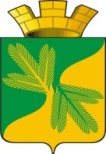 Ханты - Мансийский автономный округ – ЮграСоветский районАДМИНИСТРАЦИЯ ГОРОДСКОГО ПОСЕЛЕНИЯ ТАЁЖНЫЙП О С Т А Н О В Л Е Н И Е 26 октября 2023 года			                                                                         № 146О внесении изменений в постановление администрации городского поселения Таежный от 18.10.2018 N 254 «О модельной муниципальной программе  городского поселения Таёжный, порядке  формирования, утверждения и реализации  муниципальных программ городского поселения Таёжный»В соответствии со статьей 179 Бюджетного кодекса Российской Федерации, Федеральным законом от 28.06.2014 № 172-ФЗ «О стратегическом планировании в Российской Федерации», Указом Президента Российской Федерации от 21.07.2020 № 474 «О национальных целях развития Российской Федерации на период до 2030 года», постановлением Правительства Ханты-Мансийского автономного округа – Югры от 05.08.2021 № 289-п «О порядке разработки  и реализации государственных программ Ханты-Мансийского автономного округа – Югры», в целях совершенствования управления муниципальными программами городского поселения Таёжный:1. Внести в постановление администрации городского поселения Таежный от 18.10.2018 N 254 «О модельной муниципальной программе  городского поселения Таёжный, порядке  формирования, утверждения и реализации  муниципальных программ городского поселения Таёжный» ( далее – Постановление) следующие изменения:1.1. Наименование Постановления изложить в следующей редакции:«О порядке разработки и реализации муниципальных программ городского поселения Таежный»;1.2. Преамбулу Постановления изложить в следующей редакции:«В соответствии со статьей 179 Бюджетного кодекса Российской Федерации, Федеральным законом от 28.06.2014 № 172-ФЗ «О стратегическом планировании в Российской Федерации», Указом Президента Российской Федерации от 21.07.2020 № 474 «О национальных целях развития Российской Федерации на период до 2030 года», постановлением Правительства Ханты-Мансийского автономного округа – Югры от 05.08.2021 № 289-п «О порядке разработки  и реализации государственных программ Ханты-Мансийского автономного округа – Югры», в целях совершенствования управления муниципальными программами городского поселения Таёжный:»;1.3. подпункты 1.1 и 1.2 пункта 1 Постановления изложить в следующей редакции:«1.1. Порядок принятия решения о разработке муниципальных программ городского поселения Таежный, их формирования, утверждения и реализации (приложение 1);1.2. Модельную муниципальную программу городского поселения Таежный (приложение 2).»;1.4. Приложения 1, 2 к Постановлению изложить в новой редакции (приложения 1, 2).2. Финансовому – экономическому отделу администрации городского поселения Таёжный разработать  методические рекомендации по разработке проектов муниципальных программ  городского поселения Таежный.».3. Опубликовать настоящее постановление в порядке, установленном Уставом городского поселения Таёжный, и разместить на официальном сайте городского поселения Таёжный. 4. Настоящее постановление вступает в силу с 01.01.2024 года и распространяет свое действие на правоотношения, связанные с формированием бюджета городского поселения Таёжный на 2024 год и на плановый период 2025 и 2026 годов.Глава городского поселения Таёжный                          		                               А.Р. Аширов    Приложение 1 к постановлению администрации городского поселения Таежныйот 26.10.2023 № 146«Приложение 1к постановлению администрациигородского поселения Таежный от 18.10.2018 № 254Порядокпринятия решения о разработке муниципальных программ городского поселения Таежный,  их формирования, утверждения и реализации1. Общие положения1.1. Настоящий Порядок устанавливает процедуру принятия решений о разработке муниципальных программ городского поселения Таежный, формирования, согласования, утверждения и реализации муниципальных программ городского поселения Таежный, а также внесения изменений в муниципальные программы городского поселения Таежный, управления и контроля исполнения муниципальными программами городского поселения Таежный (далее Порядок).1.2. Основные понятия, используемые в Порядке:1) муниципальная программа городского поселения Таежный (далее муниципальная программа) - документ стратегического планирования, содержащий комплекс планируемых мероприятий, взаимоувязанных по задачам, срокам осуществления, исполнителям и ресурсами обеспечивающих наиболее эффективное достижение целей и решение задач социально-экономического развития городского поселения Таежный;2) национальная цель - национальная цель развития Российской Федерации, определенная Указом Президента Российской Федерации от 21.07.2020 № 474                      «О национальных целях развития Российской Федерации на период до 2030 года» (далее Указ);3) целевой показатель национальной цели - показатель, характеризующий достижение национальной цели, определенный Указом;4) цель муниципальной программы - социальный, экономический или иной значимый эффект от реализации муниципальной программы на момент окончания реализации этой муниципальной программы;5) задача структурного элемента муниципальной программы - итог деятельности, направленный на достижение изменений в социально- экономической сфере;6) показатель - количественно измеримый параметр, характеризующий достижение целей муниципальной программы, выполнение задач структурного элемента такой программы, и отражающий конечные социально - экономические и иные общественно значимые эффекты от реализации муниципальной программы, ее структурного элемента;7) прокси-показатель - дополнительный показатель муниципальной программы или её структурного элемента, отражающий динамику основного показателя, но имеющий более частую периодичность расчета;8) направление (подпрограмма) муниципальной программы - это часть муниципальной программы, выделенная исходя из масштаба и сложности задач, решаемых в соответствии с муниципальной программой, и содержащая структурные элементы, взаимоувязанные по срокам, ресурсам и исполнителям.9) структурные элементы - региональные проекты, проекты городского поселения Таежный, комплексы процессных мероприятий, необходимые и достаточные для достижения целей и показателей муниципальной программы;10) куратор муниципальной программы - должностное лицо, обеспечивающее управление реализацией муниципальной программы, в ведении которого находится  ответственный исполнитель муниципальной программы (глава городского поселения Таежный);11) ответственный исполнитель муниципальной программы - орган администрации городского поселения Таежный, определенный ответственным за реализацию муниципальной программы;12) соисполнители муниципальной программы - органы администрации городского поселения Таежный, муниципальные учреждения городского поселения Таежный, участвующие в разработке и реализации структурных элементов муниципальной программы;13) участники муниципальной программы - ответственные исполнители, соисполнители муниципальной программы;14) мероприятие (результат) - количественно измеримый итог деятельности, направленный на достижение показателей муниципальной программы и ее структурных элементов, сформулированный в виде завершенного действия по созданию (строительству, приобретению, оснащению, реконструкции и т.п.) определенного количества материальных и нематериальных объектов, предоставлению определенного объема услуг, выполнению определенного объема работ с заданными характеристиками.15) объект - конечный материальный или нематериальный продукт, или услуга, планируемые к приобретению и (или) получению в рамках выполнения (достижения) мероприятия (результата) структурного элемента муниципальной программы;16) контрольная точка – документально подтверждаемое событие, отражающее факт завершения значимых действий по выполнению (достижению) мероприятия и (или) (результата) структурного элемента муниципальной программы, и (или) созданию объекта.Иные понятия, используемые в Порядке, применяются в значениях, определенных нормативными правовыми актами Российской Федерации, Ханты-Мансийского автономного округа – Югры, муниципальными правовыми актами администрации городского поселения Таежный.1.3. Муниципальные программы разрабатываются на срок три года и более, если иное не установлено законодательством Российской Федерации.1.4. Взаимодействие Совета депутатов городского поселения Таежный и администрации городского поселения Таежный в процессе формирования, утверждения и реализации муниципальных программ может осуществляться в различных организационных формах, имеющих совещательно-рекомендательный характер и не ограничивающих полномочия Совета депутатов городского поселения Таежный и администрации городского поселения Таежный.2. Подготовка предложений и принятие решения о разработкепроекта муниципальной программы2.1. Инициаторами разработки муниципальной программы (далее Инициатор) могут быть:1) глава городского поселения Таежный;2) органы администрации городского поселения Таежный;3) Совет депутатов городского поселения Таежный;4) депутат Совета депутатов городского поселения Таежный;5) группа депутатов Совета депутатов городского поселения Таежный;6) прокурор;7) органы территориального общественного самоуправления;8) инициативная группа граждан, обладающими избирательным правом в порядке правотворческой инициативы, в порядке, установленном решением Совета депутатов городского поселения Таежный.2.2. Глава городского поселения Таежный, выступающий Инициатором, оформляет решение о разработке проекта муниципальной программы в форме поручения главы городского поселения Таежный.2.3. Инициатор, за исключением главы городского поселения Таежный, осуществляет подготовку предложения о разработке муниципальной программы и направляет его главе городского поселения Таежный.2.4. Предложение о разработке муниципальной программы оформляется в произвольной форме и должно содержать:мотивированное обоснование необходимости разработки муниципальной программы;правовое обоснование необходимости разработки муниципальной программы;подпись Инициатора.2.5. Глава городского поселения Таежный направляет предложение о разработке муниципальной программы в финансово-экономический отдел администрации  городского поселения Таежный.2.6. Финансово-экономический отдел администрации  городского поселения Таежный в течение трех рабочих дней, со дня поступления предложения о разработке муниципальной программы, рассматривает предложение о разработке муниципальной программы и оформляет заключение о необходимости (отсутствии необходимости) разработки муниципальной программы (далее заключение) исходя из соответствия (не соответствия) предлагаемой к решению задачи программным методом приоритетным задачам социально-экономического развития городского поселения Таежный.2.7. Предложение о разработке муниципальной программы с заключением финансово-экономического отдела администрации  городского поселения Таежный направляется главе городского поселения Таежный.2.8. Глава городского поселения Таежный, учитывая заключение финансово-экономического отдела администрации  городского поселения Таежный, принимает одно из указанных решений:одобрить предложение о разработке муниципальной программы путем оформления резолюции на предложении о разработке муниципальной программы;отклонить предложение о разработке муниципальной программы с мотивированным обоснованием путем направления письменного ответа Инициатору.2.9. Резолюция главы городского поселения Таежный, указанная в пункте 1 части 2.8 настоящего раздела, является решением о разработке проекта муниципальной программы.2.10. Решение о разработке проекта муниципальной программы, указанное в части 2.2 настоящего раздела, резолюция главы городского поселения Таежный, указанная в пункте 1 части 2.8 настоящего раздела, содержит следующие реквизиты:наименование разработчика проекта муниципальной программы (далее Разработчик муниципальной программы);срок формирования муниципальной программы;подпись главы городского поселения Таежный;дата принятия решения о разработке проекта муниципальной программы.3. Формирование проекта муниципальной программы3.1. Разработчиками муниципальной программы являются органы администрации городского поселения Таежный, муниципальные учреждения городского поселения Таежный определенные главой городского поселения Таежный в решении о разработке проекта муниципальной программы. 3.2. К формированию муниципальных программ могут привлекаться объединения профсоюзов и работодателей, общественные, научные и иные организации с учетом требований законодательства Российской Федерации о государственной, коммерческой, служебной и иной охраняемой законом тайне. 3.3. Муниципальные программы разрабатываются в соответствии с модельной муниципальной  программой городского поселения Таежный.4. Согласование проекта муниципальной программы4.1. Разработчик муниципальной программы:направляет проект муниципальной программы на согласование в                       финансово-экономический отдел администрации городского поселения Таежный;обеспечивает согласование проекта муниципальной программы;обеспечивает проведение общественного обсуждения проекта муниципальной программы;обеспечивает направление проекта муниципальной программы в Совет депутатов городского поселения Таежный для рассмотрения проекта муниципальной программы.4.2. Финансово-экономический отдел администрации городского поселения Таежный в течение пяти рабочих дней со дня получения проекта муниципальной программы (не более 10 рабочих дней со дня получения проекта муниципальной программы с большим объемом материалов, сложностью, комплексным характером) оформляет заключение, которое должно содержать следующие выводы:о соответствии проекта муниципальной программы бюджетному законодательству;о наличии в бюджете городского поселения Таежный объемов бюджетных ассигнований на финансовое обеспечение реализации муниципальной программы;о возможности (отсутствии возможности) выделения бюджетных ассигнований из бюджета городского поселения Таежный на финансовое обеспечение реализации муниципальной программы;о соответствии проекта муниципальной программы модельной муниципальной программе городского поселения Таежный;о соответствии программных мероприятий, целевых показателей результатов реализации муниципальной программы поставленным целям и задачам муниципальной программы.4.3.	Проект муниципальной программы, получивший положительные заключения, с приложением указанных заключений Разработчик муниципальной программы направляет в сектор по правовым и имущественным отношениям администрации городского поселения Таежный.4.4. Сектор по правовым и имущественным отношениям администрации городского поселения Таежный осуществляет правовую экспертизу проекта муниципальной программы и согласовывает проект муниципальной программы в порядке, установленном постановлением администрации городского поселения Таежный, предусматривающем внесения проектов муниципальных правовых актов городского поселения Таежный. 4.5. Должностные лица, органы администрации городского поселения Таежный, согласовывающие проект муниципальной программы вправе изложить замечания к проекту муниципальной программы, которые должны содержать мотивированные и обоснованные замечания и (или) разногласия, а также предложения по их устранению, дополнения и предложения к проекту муниципальной программы.4.6. В случае наличия замечаний к проекту муниципальной программы Разработчик муниципальной программы обязан рассмотреть все замечания к проекту муниципальной программы, с учетом их обоснованности, доработать проект муниципальной программы, затем повторно представить доработанный проект муниципальной программы на согласование лицу, внесшему замечания к проекту муниципальной программы. В случае, если замечания содержали условия о необходимости внесения существенных изменений и (или) дополнений в проект муниципальной программы Разработчик муниципальной программы повторно представляет проект муниципальной программы на согласование всем лицам, согласовавшим проект муниципальной программы.4.7. В случае если Разработчик муниципальной программы считает необоснованными замечания к проекту муниципальной программы, проводятся дополнительные согласительные процедуры в форме совместных консультаций или совещаний, результаты которых оформляются протоколом.4.8. В случае если по результатам дополнительных согласительных процедур Разработчик муниципальной программы не согласен с замечаниями к проекту муниципальной программы, проект муниципальной программы с приложением замечаний к нему, протоколами дополнительных согласительных процедур Разработчик муниципальной программы направляет главе городского поселения Таежный с приложением служебной записки, содержащей мотивированное обоснование несогласия с замечаниями к проекту муниципальной программы для принятия окончательного решения. 4.9. Проект муниципальной программы, получивший положительные заключения, согласованный, прошедший общественные обсуждения, Разработчик муниципальной программы направляет главе городского поселения Таежный на утверждение.5. Утверждение муниципальной программы5.1. Муниципальная программа утверждается постановлением администрации городского поселения Таежный.5.2. Муниципальные программы, предлагаемые к реализации начиная с очередного финансового года, подлежат утверждению в срок до 1 декабря текущего финансового года. 6. Приведение муниципальной программы в соответствиес решением Совета депутатов городского поселения Таежный о бюджете городского поселения Таежный6.1. Муниципальные программы подлежат приведению в соответствие с решением Совета депутатов городского поселения Таежный о бюджете городского поселения Таежный на очередной финансовый год и плановый период в сроки, установленные Бюджетным кодексом Российской Федерации.6.2. Финансовое обеспечение муниципальной программы осуществляется в пределах бюджетных ассигнований, утвержденных решением Совета депутатов городского поселения Таежный о бюджете городского поселения Таежный на очередной финансовый год и плановый период.7. Внесение изменений в муниципальную программу7.1. Изменения в муниципальную программу вносятся в случаях изменения нормативно-правовой базы, структуры администрации городского поселения Таежный, экономических условий, сроков реализации и (или) объемов бюджетных ассигнований на финансовое обеспечение реализации муниципальной программы и по другим основаниям.7.2. Предложения о внесении изменений в муниципальные программы вправе вносить Инициаторы, указанные в пунктах 2-8 части 2.1 раздела 2 настоящего Порядка.7.3. Изменения в муниципальную программу при наличии оснований, указанных в части 7.2. настоящего раздела могут быть внесены на протяжении всего финансового года.7.4. Расходные обязательства подлежат исполнению исключительно после внесения изменений в муниципальную программу.7.5. Изменения в муниципальную программу излагаются в форме новой редакции всей муниципальной программы  в соответствии с требованиями модельной муниципальной программы городского поселения Таежный.7.6. Изменения в муниципальную программу оформляются в форме проекта постановления администрации городского поселения Таежный о внесении изменений в муниципальную программу.7.7. Проект постановления администрации городского поселения Таежный о внесении изменений в муниципальную программу (далее проект о внесении изменений в муниципальную программу) разрабатывается Разработчиком муниципальной программы:на основании решения главы городского поселения Таежный, оформленного в порядке, установленном частью 2.2 раздела 2 настоящего Порядка;по инициативе органов администрации городского поселения Таежный, ответственного исполнителя, соисполнителя муниципальной программы, Разработчика муниципальной программы;на основании предложения о внесении изменений в муниципальную программу, внесенного Инициатором, указанным в части 7.2 настоящего раздела, и решения главы городского поселения Таежный, оформленного в порядке, установленном пунктом 1 части 2.8, частями 2.9, 2.10 раздела 2 настоящего Порядка. 7.8. Разработчик муниципальной программы обеспечивает согласование проекта о внесении изменений в муниципальную программу с финансово-экономическим отделом администрации городского поселения Таежный и сектором по правовым и имущественным отношениям;7.9. Проект о внесении изменений в муниципальную программу, согласованный, Разработчик муниципальной программы направляет главе городского поселения Таежный на утверждение.8. Государственная регистрация муниципальных программ8.1. Муниципальные программы и внесенные в них изменения подлежат обязательной государственной регистрации в федеральном государственном реестре документов стратегического планирования, в порядке и сроки, установленные постановлением Правительства Российской Федерации от 25.06.2015 № 631 «О порядке государственной регистрации документов стратегического планирования и ведения федерального государственного реестра документов стратегического планирования».8.2. Ответственный исполнитель муниципальной программы в течение 10 дней со дня утверждения муниципальной программы или внесения изменений в муниципальную программу направляет уведомление в Министерство экономического развития Российской Федерации посредством государственной автоматизированной информационной системы «Управление» (далее ГАИС «Управление») в соответствии с требованиями, утвержденными приказом Министерства экономического развития Российской Федерации от 11.11.2015        № 831 «Об  установлении требований к форме уведомления об утверждении (одобрении) документа стратегического планирования или внесении в него изменений, порядка ее заполнения и представления» (далее уведомление).8.3. Ответственность за предоставление не полной или недостоверной информации в уведомлении, за соответствие уведомления, а также порядка и сроков его направления требованиям нормативных правовых актов, указанных в частях 8.1, 8.2 настоящего раздела, несут ответственные исполнители муниципальных программ и должностные лица, ответственные за формирование, утверждение и реализацию муниципальных программ в соответствии с распоряжением администрации городского поселения Таежный (далее должностные лица, ответственные за формирование, утверждение и реализацию муниципальных программ).9. Управление муниципальной программой и контроль её исполнения9.1. Ответственные исполнители муниципальной программы:1) в соответствии со статьей 45 Федерального закона от 28.06.2014 № 172-ФЗ «О стратегическом планировании в Российской Федерации» несут дисциплинарную, гражданско-правовую и административную ответственность за:а) достижение результатов и показателей, предусмотренных соглашениями о предоставлении межбюджетных трансфертов из бюджета автономного округа;б) достижение целевых показателей муниципальной программы, в том числе установленных указами Президента Российской Федерации;в) реализацию структурных элементов муниципальной программы;г) полноту и достоверность отчетности о ходе реализации муниципальной программы;д) полноту и достоверность информации, содержащейся в муниципальной программе;разрабатывают  в  пределах  своих  полномочий  проекты  муниципальных правовых актов городского поселения Таежный, необходимых для реализации муниципальной программы;обеспечивают исполнение мероприятий муниципальной программы;  проводят мониторинг выполнения муниципальной программы;предоставляют отчет о реализации муниципальной программы;ежегодно проводят оценку эффективности реализации муниципальной программы в порядке;организуют размещение муниципальной программы в актуальной редакции, информации о реализации муниципальной программы на официальном сайте, на общедоступном информационном ресурсе стратегического планирования в информационно-телекоммуникационной сети «Интернет»;направляют уведомления и предоставляют отчетность в Министерство экономического развития Российской Федерации посредством ГАИС «Управление».9.3. Соисполнители муниципальной программы:обеспечивают исполнение мероприятий муниципальной программы, соисполнителями которых они являются;несут ответственность за своевременную и качественную реализацию мероприятий муниципальной программы, соисполнителями которой они являются;представляют ответственному исполнителю муниципальной программы информацию о реализации муниципальной программы, в срок до 10 числа месяца, следующего за отчетным кварталом;представляют ответственному исполнителю муниципальной программы информацию для проведения оценки эффективности реализации муниципальной программы, подготовки годового отчета о реализации муниципальной программы.».Приложение 2 к постановлению администрациигородского поселения Таежныйот 26.10.2023  № 146«Приложение 2к постановлению администрациигородского поселения Таежный от 18.10.2018 № 254Модельная муниципальная программа городского поселения Таежный1. Модельная муниципальная программа городского поселения Таежный (далее муниципальная программа) разработана в целях реализации основных положений Указа Президента Российской Федерации от 21.07.2020 № 474 «О национальных целях развития Российской Федерации на период до 2030 года» в соответствии с приоритетами стратегического развития в соответствующих сферах деятельности, определенными в посланиях Президента Российской Федерации, концепциях, государственных программах Российской Федерации, Ханты-Мансийского автономного округа – Югры, Стратегии социально-экономического развития городского поселения Таежный, других документах стратегического планирования Российской Федерации, Ханты-Мансийского автономного округа – Югры и муниципального образования городское поселение Таежный. 2. При формировании муниципальных программ городского поселения Таежный в приоритетном порядке предусматриваются бюджетные ассигнования на достижение национальных целей, определенных Указом Президента Российской Федерации от 21.07.2020 № 474 «О национальных целях развития Российской Федерации на период до 2030 года».3. Муниципальная программа является системой следующих документов, разрабатываемых и утверждаемых в соответствии с порядком принятия решения о разработке муниципальных программ, их формирования, утверждения и реализации, утвержденным настоящим постановлением, и иными нормативными правовыми актами администрации городского поселения Таежный:Могут предусматриваться иные документы и материалы в сфере реализации муниципальной программы в соответствии требованиями Правительства Российской Федерации и Ханты-Мансийского автономного округа-Югры, муниципального образования городское поселение Таежный. 4. Муниципальная программа в качестве структурных элементов содержит региональные проекты, районные проекты, проекты городского поселения Таежный в совокупности составляющие проектную часть муниципальной программы, а также комплексы процессных мероприятий. 5. При определении структуры муниципальной программы обособляются проектная и процессная части. 5.1. В проектную часть включаются направления деятельности исполнительных органов администрации городского поселения Таежный, предусматривающие: 1) осуществление бюджетных инвестиций в форме капитальных вложений в объекты муниципальной  собственности городского поселения Таежный; 2) предоставление субсидий (иных межбюджетных трансфертов) из бюджета автономного округа бюджету городского поселения Таежный; 3) предоставление бюджетных инвестиций и субсидий юридическим лицам, индивидуальным предпринимателям, а также физическим лицам – производителям товаров, работ, услуг, в том числе некоммерческим организациям; 4) иные направления деятельности, отвечающие критериям проектной деятельности. 5.2. В процессную часть включаются направления деятельности исполнительных органов администрации городского поселения Таежный, предусматривающие:1) выполнение муниципальных заданий на оказание муниципальных услуг;2) предоставление субсидий, субвенций и иных межбюджетных трансфертов из бюджета автономного округа, района, бюджету городского поселения Таежный (за исключением субсидий и иных межбюджетных трансфертов, предоставляемых по проектной деятельности);3) предоставление дотаций на выравнивание бюджетной обеспеченности муниципального образования городское поселение Таежный;4) осуществление текущей деятельности учреждений городского поселения Таежный;5) предоставление целевых субсидий муниципальным учреждениям (за исключением субсидий, предоставляемых по проектной деятельности);6) обслуживание муниципального долга городского поселения Таежный;7) иные направления деятельности, не попадающие под требования нормативных правовых актов, регулирующих проектную деятельность.».Состав документов Механизм управления муниципальной программы3.1. Паспорт муниципальной программы, содержит следующие сведения: наименование муниципальной программы; цели и показатели, их характеризующие; сроки реализации; перечень структурных элементов; параметры финансового обеспечения за счет всех источников финансирования по годам реализации в целом по муниципальной программе и с детализацией по ее структурным элементам; сведения о кураторе муниципальной  программы, ответственном исполнителе; связь с национальными целями развития Российской Федерации, определенными Указом Президента Российской Федерации от 21.07.2020 № 474 «О национальных целях развития Российской Федерации на период до 2030 года», государственными программами Российской Федерации (при наличии); государственными программами автономного округа (при наличии); при необходимости могут включаться иные сведенияутверждается (вносятся изменения) правовым актом администрации городского поселения Таежный об утверждении муниципальной программы (о внесении изменений)3.2. Паспорта структурных элементов муниципальной программы и приложения к нимутверждаются (вносятся изменения) в:проекты городского поселения Таежный в соответствии с действующей методологией управления проектной деятельностью;комплексы процессных мероприятий –куратором муниципальной программы3.3. Перечень создаваемых объектовутверждается (вносятся изменения) правовым актом администрации городского поселения Таежный об утверждении муниципальной программы (о внесении изменений)3.4. Механизм реализации муниципальной программыутверждается (вносятся изменения) правовым актом администрации городского поселения Таежный об утверждении муниципальной программы (о внесении изменений)3.5. Правила (порядок) предоставления межбюджетных трансфертов из бюджета городского поселения Таежный  утверждаться отдельными нормативными правовыми актами администрации городского поселения Таежный, подготовку которых или внесение в них изменений осуществляют ответственные исполнители муниципальных  программ и (или) соисполнители муниципальных программ, непосредственно реализующие эти мероприятия муниципальной программы3.6. Правила (порядок) предоставления субсидий юридическим лицам (за исключением субсидий муниципальным учреждениям), индивидуальным предпринимателям, физическим лицам – производителям товаров, работ, услуг, в том числе некоммерческим организациям, не являющимся казёнными учреждениями, в соответствии со статьями 78, 78.1 Бюджетного кодекса Российской Федерации при реализации муниципальной программы (при необходимости)утверждаться отдельными нормативными правовыми актами администрации городского поселения Таежный, подготовку которых или внесение в них изменений осуществляют ответственные исполнители муниципальных  программ и (или) соисполнители муниципальных программ, непосредственно реализующие эти мероприятия муниципальной программы